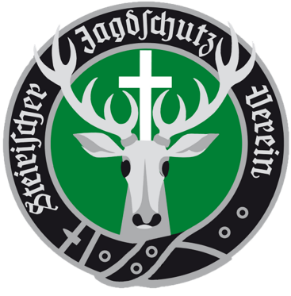 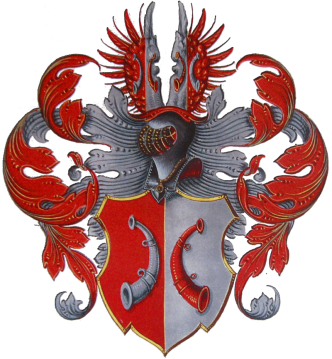 13.Zweigvereinsmeisterschaft im Jagdlichen Schießen
am 21. März 2020 am Truppenübungsplatz Seetaler Alpe.
Nennungsliste:                                   Ortsstelle:Mögliche Startzeiten lt. Tabelle – endgültige Einteilung erfolgt durch den VeranstalterNennungen bis spätestens Sonntag, 15. März 2020 an den Schießreferenten
Reinhard HORN,  email: reinhard.horn@aon.at  Tel.: 0664-4510843.Bitte alle geforderten Daten angeben – wird für die Zutrittsgenehmigung am Tüpl Seetal benötigt!
Unterschrift:                                              Datum: MannschaftVor/ZunameGeburtsort u. DatumAdresseKfz.-Kennz.IStartzeit:IStartzeit:IStartzeit:IIStartzeit:IIStartzeit:IIStartzeit:IIIStartzeit:IIIStartzeit:IIIStartzeit:weitere Mannschaften möglich / siehe Rückseiteweitere Mannschaften möglich / siehe Rückseiteweitere Mannschaften möglich / siehe Rückseiteweitere Mannschaften möglich / siehe Rückseiteweitere Mannschaften möglich / siehe RückseiteSa/12:00Sa/13:00Sa/14:00Sa/15:00Sa/16:00Sa/17:00MannschaftVor/ZunameGeburtsort u. DatumAdresseKfz.-Kennz.IVStartzeit:IVStartzeit:IVStartzeit:VStartzeit:VStartzeit:VStartzeit:VIStartzeit:VIStartzeit:VIStartzeit:VIIStartzeit:VIIStartzeit:VIIStartzeit:VIIIStartzeit:VIIIStartzeit:VIIIStartzeit:IXStartzeit:IXStartzeit:IXStartzeit: